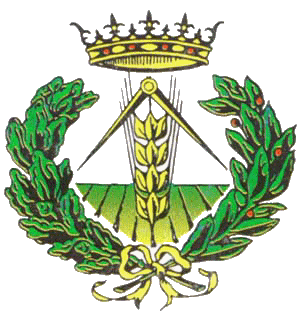 III JORNADAS TECNOLÓGICAS SAN ISIDRO 2019FICHA INSCRIPCIÓNNombre y Apellidos: Titulación/Estudios: Correo electrónico: Tlfno.:Empresa:                                                                                Cargo: Población: ENVÍO DE INSCRIPCIONES:colegio@itabadajoz.org659-71 45 91 (WhatsApp)En Badajoz a          de                    de 2019*INSCRIPCIÓN Y ENTRADA GRATUITA (hasta completar aforo)  Necesario inscribirse – Fecha límite 08-05-2019En cumplimiento de la Ley 15/1999 de Protección de Datos Personales, autoriza a que los datos personales de este documento, así como cualquier otro que nos facilite, sean incorporados y tratados en un fichero, para la gestión de la formación solicitada, y en su caso la emisión del correspondiente diploma o certificación.Cuando en la impartición, certificación o emisión de diploma de la formación, intervengan terceras entidades, sus datos serán necesariamente comunicados a las mismas para el desarrollo de la actividad y de las cuales declara haber sido convenientemente informado con arreglo a al art. 11 de la LOPD. Igualmente, autoriza al envío de información y ofertas relativas a próximos cursos, eventos o actividades de nuestro Colegio por cualquier vía ( Marcar si no desea recibirlas).En ocasiones podemos usar su imagen en formato gráfico o video gráfico, con la finalidad de dar promoción a las actividades o eventos de nuestro Colegio tanto en nuestra página web o espacios de redes sociales administrados por nosotros. ( Marcar si no autoriza este uso). Los derechos de acceso, rectificación, cancelación y oposición, podrá ejercerlos ante el responsable del fichero: COLEGIO OFICIAL DE INGENIEROS TECNICOS AGRICOLAS Y GRADUADOS EN INGENIERIA AGRICOLA DE BADAJOZ., en CL FRANCISCO VACA MORALES, 3 - F, 06011, de BADAJOZ.